Решение № 21 от 25.02.2014 г. Об устройстве искусственной неровности и нанесении на проезжей части разметки, обозначающей «пешеходный переход» с установкой соответствующих дорожных знаков по адресу: Кронштадский бульвар, д. 37 Г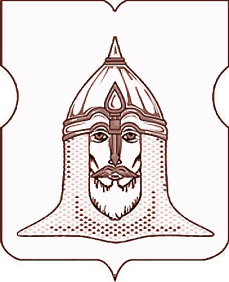 СОВЕТ ДЕПУТАТОВМУНИЦИПАЛЬНОГО ОКРУГА ГОЛОВИНСКИЙРЕШЕНИЕ
Об устройстве искусственной неровности и нанесении на проезжей части разметки, обозначающей «пешеходный переход» с установкой соответствующих дорожных знаков по адресу: Кронштадский бульвар, д. 37 ГСогласно пункту 23 части 1 статьи 8 Закона города Москвы от 6 ноября 2002 года № 56 «Об организации местного самоуправления в городе Москве», пункту 21 части 2 статьи 5 Устава муниципального округа Головинский, принимая во внимание обращения жителей муниципального округа Головинский, учитывая, что в здании по адресу: Кронштадский бульвар, дом 37 «Г» расположены социально значимые учрежденияСоветом депутатов принято решение:1. В целях обеспечения безопасности пешеходов признать необходимым устройство искусственной неровности и нанесении на проезжей части разметки, обозначающей «пешеходный переход» с установкой соответствующих дорожных знаков по адресу: Кронштадский бульвар, дом 37 «Г».
2. Подготовить и направить обращение в соответствующие органы государственной власти города Москвы о необходимости устройства искусственной неровности и нанесении на проезжей части разметки, обозначающей «пешеходный переход» с установкой соответствующих дорожных знаков по адресу: Кронштадский бульвар, дом 37 «Г»;3. Администрации муниципального округа Головинский:3.1. Направить настоящее решение в:- Департамент транспорта и развития дорожно-транспортной инфраструктуры города Москвы;- ГИБДД САО города Москвы;- управу Головинского района города Москвы;- ГКУ «ИС Головинского района».3.2. Опубликовать настоящее решение в бюллетене «Московский муниципальный вестник» и разместить на официальном сайте органов местного самоуправления муниципального округа Головинский www.nashe-golovino.ru.
4. Настоящее решение вступает в силу со дня его принятия.5. Контроль исполнения настоящего решения возложить на исполняющего обязанности главы муниципального округа Головинский Архипцову Н.В., председателя комиссии по благоустройству, реконструкции, землепользованию и охране окружающей среды - депутата Борисову Е.Г. и председателя Комиссии по досуговой, социально-воспитательной, физкультурно-оздоровительной и спортивной работе - депутата Вяльченкову Н.В.Исполняющий обязанности главымуниципального округа Головинский                                                  Н.В. Архипцова